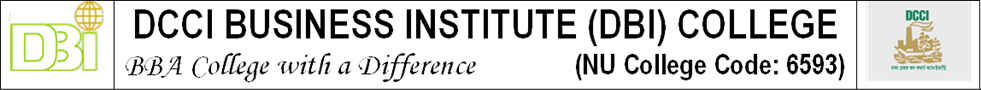 Academic Calendar for 3rd Batch 3rd SemesterJuly-2015July-2015July-2015August-2015August-2015August-2015September-2015September-2015September-2015DateDayEventsDateDayEventsDateDayEvents01WedClass01SatWeekly Holiday01TueClass02ThuClass02SunClass02WedClass03FriWeekly Holiday03MonClass03ThuClass04SatWeekly Holiday04TueClass04FriWeekly Holiday05SunClass05WedClass05SatWeekly Holiday06MonClass06ThuClass06SunClass07TueClass07FriWeekly Holiday07MonClass08WedClass08SatWeekly Holiday08Tue4th sem final.1ST sem &2nd  sem-mid  term09ThuClass09SunClass09Wed10FriWeekly Holiday10MonClass10Thu6TH SEM, FINAL EXAM  STARTS11SatWeekly Holiday11TueClass11FriWeekly Holiday12SunClass12WedClass12SatWeekly Holiday13MonClass13ThuClass13Sun4th sem final.1ST sem &2nd  sem-mid  14TueClass14FriWeekly Holiday14Mon4th sem final.1ST sem &2nd  sem-mid  15WedClass15SatWeekly Holiday15Tue4th sem final.1ST sem &2nd  sem-mid  16ThuClass16SunClass16Wed4th sem final.1ST sem &2nd  sem-mid  17FriWeekly Holiday17MonClass17Thu4th sem final.1ST sem &2nd  sem-mid  18SatWeekly Holiday18TueClass18FriWeekly Holiday 19SunClass19WedClass19SatWeekly Holiday20MonClass20ThuClass20SunEid-ul-Azha festival21TueClass21FriWeekly Holiday21MonEid-ul-Azha festival22WedClass22SatWeekly Holiday22TueEid-ul-Azha festival23ThuClass23SunClass23WedEid-ul-Azha festival24FriWeekly Holiday24MonClass24ThuEid-ul-Azha festival25SatWeekly Holiday25TueClass25FriWeekly Holiday26SunClass26WedClass26SatWeekly Holiday27MonClass27ThuClass27SunEid-ul-Azha festival28TueClass28FriWeekly Holiday28MonEid-ul-Azha festival29WedClass29SatWeekly Holiday29TueEid-ul-Azha festival30ThuClass30SanClass30WedEid-ul-Azha festival31FriWeekly Holiday31MonClassOctober-2015October-2015October-2015November-2015November-2015November-2015December-2015December-2015December-2015DateDayEventsDateDayEventsDateDayEvents01ThuEid-ul-Azha festival01SunClass01TueClass02FriWeekly Holiday02MonClass02WedClass03SatWeekly Holiday03TueClass03ThuClass04SunClass04WedClass04FriWeekly Holiday05MonClass05ThuClass05SatWeekly Holiday06TueClass06FriWeekly Holiday06SunClass07WedClass07SatWeekly Holiday07MonClass08ThuClass08SunClass08TueClass09FriWeekly Holiday09MonClass09Wed                        Akhri cahar somba10SatWeekly Holiday10TueClass10ThuClass11SunClass11WedClass11FriWeekly Holiday12MonClass12ThuClass12SatWeekly Holiday13TueClass13FriWeekly Holiday13SunClass14WedClass start 1st & 2nd  Batch14SatWeekly Holiday14Mon                        Sahid buddhijibi day15ThuClass15Sun15TueClass16FriWeekly Holiday16Mon16WedVictory Day17SatWeekly Holiday17Tue17ThuClass18SunClass18Wed18FriWeekly Holiday19MonClass19Thu19SatWeekly Holiday20TueClass20FriWeekly Holiday20SunClass21WedClass21SatWeekly Holiday21MonClass22Thu                             Durga puja22Sun22TueClass23FriWeekly Holiday Durga puja23Mon23WedClass24SatWeekly Holiday MOHARRAM ASURA24Tue24ThuEid e Milad un Nabi25SunClass25Wed25FriWeekly Holiday26Mon                            Laxmi puja26Thu26SatWeekly Holiday27TueClass27FriWeekly Holiday27SunWinter Vacation28WedClass28SatWeekly Holiday28MonWinter Vacation29ThuClass29SanClass29TueWinter Vacation30FriWeekly Holiday30MonClass30WedWinter Vacation31SatWeekly Holiday---31ThuWinter Vacation